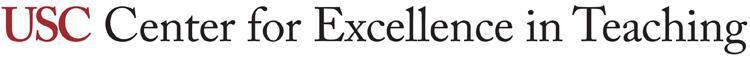 Active learning facilitation processWHAT IS THIS RESOURCE?Active learning techniques are highly structured and planned activities. The instructor and students have steps to complete before, during, and after.  This document is a planning guide for facilitating in-class active learning.HOW DO I USE IT?Answer the guiding questions to use this as a planning document for your in-class active learning event. For assistance, please contact CET.PreInstructor prepares materials/room/student groups or teamsInstructor gives directions for/explains/models active learningStudents review any required materials/content neededWhich materials will you need to prepare?How will you make student groups (if needed)?Which course content is required to be able to perform the task(s)?DuringStudents perform active learning tasksInstructor facilitates, monitors, and keeps timeHow will students perform the task(s)?How much time is needed for each part of the task(s)?How will you guide progress and keep time?PostStudents prepare any deliverable or debriefInstructor leads reflection/debrief to tie activity back to purpose and contentWhat kind of deliverable will students prepare?How will the deliverable be collected/presented/graded?Which debrief questions best tie the purpose of the activity back to course content?